Decreet leersteun: dit zijn de grote lijnenLaatste wijziging: 13 september 20236 minuten lezenEen nieuw decreet leersteun vervangt sinds 1 september 2023 het M-decreet voor leerlingen met specifieke onderwijsbehoeften. Wat zal er veranderen?Kwaliteitsvol onderwijs voor alle leerlingen, dat werkbaar blijft voor de leraar. Dat is de ambitie van het decreet leersteun en het bijbehorende nieuwe leersteunmodel. Elke leerling moet zich optimaal kunnen ontwikkelen met een maximale leerwinst.De Vlaamse Regering heeft op 5 mei 2023 het decreet over leersteun bekrachtigd. De maatregelen zijn van kracht sinds 1 september 2023.© Getty ImagesHet leersteundecreet gaat voor kwaliteitsvol onderwijs voor alle leerlingen, dat werkbaar blijft voor de leraar.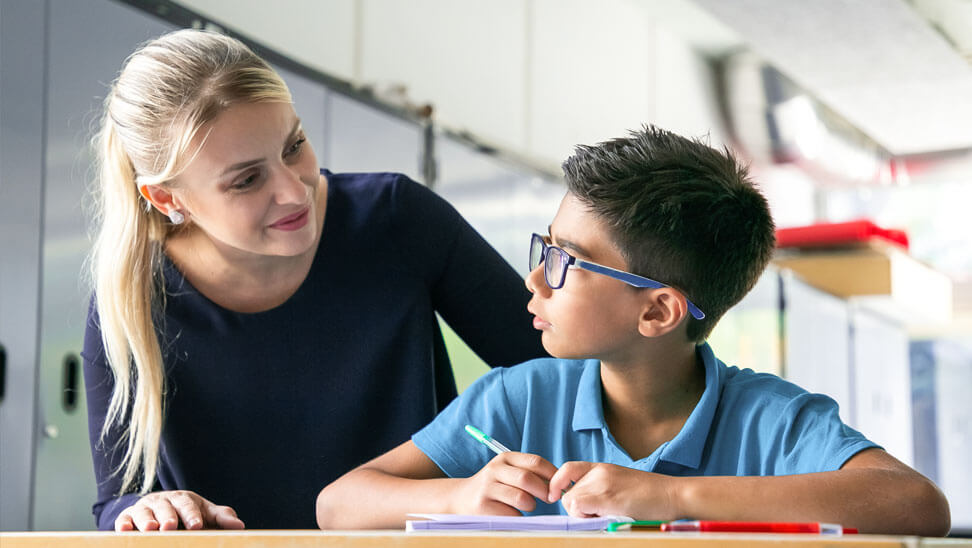 Decreet leersteun: wat kunnen scholen verwachten?Versterkte leerlingenbegeleiding in het gewoon onderwijsLeersteun moet bouwen op een stevig fundament van brede basiszorg en verhoogde zorg. Alle leraren moeten over de nodige competenties beschikken. De Vlaamse Regering gaf het kenniscentrum Leerpunt de opdracht om samen met de pedagogische begeleidingsdiensten (PBD’s) de brede basiszorg en verhoogde zorg in scholen voor gewoon onderwijs te versterken. Onderwijspartners krijgen een prominentere rolOm kwaliteitsvolle leerlingenbegeleiding te garanderen, kijkt men ook naar onderwijspartners. De pedagogische begeleidingsdiensten en CLB’s hebben hierin een prominente en proactieve rol. Het effect van hun hulp moet voelbaar zijn op de klasvloer. De onderwijsinspectie let extra op de kwaliteit van de leerlingenbegeleiding.Al deze partners hebben verhoogde aandacht voor scholen die achterblijven, die waar nodig een verplicht begeleidingstraject volgen. Scholen moeten op structurele basis in overleg gaan met hun begeleidende CLB en PBD om de noden op vlak van leerlingenbegeleiding te bepalen en samen aan te pakken.  Leersteun voor wie dat nodig heeftScholen hebben recht op leersteun voor de begeleiding van leerlingen met een GC-verslag (verslag gemeenschappelijk curriculum), IAC-verslag (verslag individueel aangepast curriculum) of OV4-verslag (verslag opleidingsvorm 4). Dit zijn de nieuwe benamingen voor het gemotiveerd verslag en verslag. Leerlingen met een gemotiveerd verslag of verslag van voor 1 september 2023 behouden het recht op leersteun.Voor leerlingen met een GC-verslag, IAC-verslag of OV4-verslag type 2, 4, 6 of 7 is er een open-end financiering. Daarbij is er voor leerlingen met een IAC-verslag of OV4-verslag een gelijke financiering als in buitengewoon onderwijs. Voor leerlingen met een GC-verslag, IAC-verslag of OV4-verslag type basisaanbod, 3 en 9 is er een enveloppefinanciering waarbij er in de verdeling over de leersteuncentra meer gewicht wordt gelegd bij het aantal leerlingen met een GC-verslag, IAC-verslag of OV4-verslag. De overheid bekijkt samen met de CLB hoe ze GC-verslagen, IAC-verslagen en OV4-verslagen vanuit een meer gelijkgerichte visie kunnen opmaken.  Kwaliteitsvolle leersteun is leerling-, leraar- en schoolteamgericht Leersteun heeft 2 belangrijke doelen: Leersteun bevordert de maximale ontplooiing, de leerwinst, het welbevinden, de zelfredzaamheid en de volwaardige participatie van leerlingen met specifieke onderwijsbehoeften in het gewoon onderwijs.  Leersteun versterkt de competenties van leraren en schoolteams in scholen voor gewoon onderwijs in het begeleiden van leerlingen met specifieke onderwijsbehoeften en het creëren van een inclusieve klaspraktijk en schoolcultuur. Alle leersteuncentra moeten beschikken over onderwijskundige expertise, handicap-specifieke expertise, inclusie-expertise en expertise op vlak van coaching. Elk leersteuncentrum moet samenwerken met het buitengewoon onderwijs en met welzijnspartners om expertise te delen en te ontwikkelen. Om de kwaliteitsverwachtingen voor iedereen duidelijk te maken en de kwaliteit van leersteun te monitoren, heeft de onderwijsinspectie een referentiekader voor kwaliteitsvolle leersteun uitgewerkt. Vast aanspreekpunt voor school en ouders: het leersteuncentrumHet vorige ondersteuningsmodel werd omgevormd tot een eenvoudiger model, waarbij alle leersteun vanuit één spoor komt. De ondersteuningsnetwerken zijn vervangen door leersteuncentra, die leersteun voor alle types aanleveren. Heel specifieke expertise voor motorische beperkingen (type 4), visuele beperkingen (type 6), auditieve beperkingen en  spraak- en taalontwikkelingsstoornissen (type 7), kan wel vanuit een ander leersteuncentrum komen. De mogelijkheid bestaat om specifieke leersteuncentra voor type 4, 6 of 7 op te richten. Ook is er ad hoc samenwerking mogelijk met een ander leersteuncentrum wanneer dat nodig blijkt. De leersteuncentra ontvangen middelen voor directie, coördinatie en administratie. Voor de eerste 2 schooljaren ontvangen de leersteuncentra extra werkingsmiddelen om de opstartkosten te dragen en een goede start van hun werking te faciliteren.   Er zijn 40 leersteuncentra opgericht en 4 specifieke leersteuncentra. Elk leersteuncentrum heeft een informatiepunt voor scholen en ouders. Elke school voor gewoon onderwijs koos vrij bij welk leersteuncentrum ze aansloot, los van netten en koepels. Daar landen dus ook de middelen die de school genereert voor leersteun. De scholen voor gewoon onderwijs zijn vertegenwoordigd in de leersteunraad van hun leersteuncentrum. Via de leersteunraad hebben ze inspraak in het beleid van het leersteuncentrum. Het leersteuncentrum kan ook andere partners betrekken in de leersteunraad. 